Члан 1.У Правилнику о ценама лабораторијских здравствених услуга на примарном, секундарном и терцијарном нивоу здравствене заштите ("Службени гласник РС", бр. 132/21 и 134/22), у табеларном прилогу, у области "VIII анализе из области цитогенетике и молекуларне генетике", цене лабораторијских здравствених услуга под шифрама L025858 и L025859 мењају се и гласе:""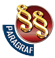 ПРАВИЛНИКО ИЗМЕНАМА ПРАВИЛНИКА О ЦЕНАМА ЛАБОРАТОРИЈСКИХ ЗДРАВСТВЕНИХ УСЛУГА НА ПРИМАРНОМ, СЕКУНДАРНОМ И ТЕРЦИЈАРНОМ НИВОУ ЗДРАВСТВЕНЕ ЗАШТИТЕ("Сл. гласник РС", бр. 16/2023)OBLASTRed. br. u oblastiŠifra uslugeNaziv uslugeCenaVIII analize iz oblasti citogenetike i molekularne genetike18.L025858Analiza kariotipa primenom metode CGH array42.583,52VIII analize iz oblasti citogenetike i molekularne genetike42.L025859Analiza kariotipa primenom metode CGH array visoke rezolucije sa SNPom63.846,38